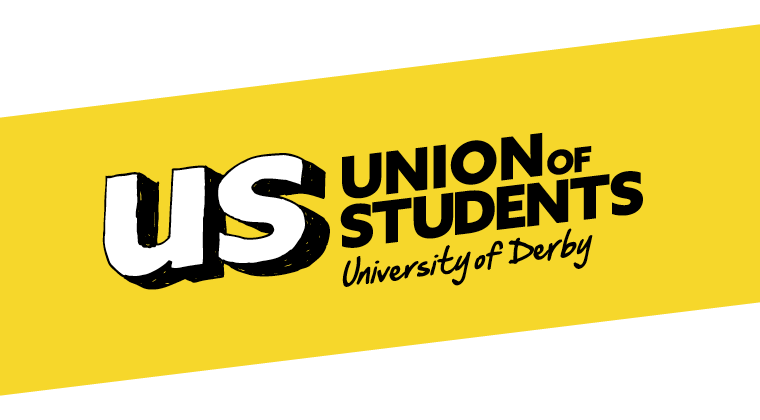 Application for EmploymentOur Vision: “transforming your student experience”Please read the whole form carefully before you begin to fill it in. Any statement made on the form that is false or misleading could invalidate any offer of employment that the Union of Students may make.Please send your completed application form to nathan.barker@derbyunion.co.uk – Insight & Communication Coordinator no later than: 10:30 am Monday 20th January 2020.Interviews will be held on: Thursday 23rd January 2020 at Kedleston Road, Derby.Please note that CVs and other supporting literature will not be accepted or used in assessing your application for this post.Position applied for:        								Where did you see / hear of this vacancy?GenderMan: 		Woman: 	 Intersex:	Non-binary: 			Prefer not to say: If you prefer to use your own term, please specify here:	Are you married or in a civil partnership?Yes:		No:		Prefer not to say: Age 18-24:		25-29:		30-34:		35-39:		40-44:		45:49:50:54:		55-59:		60-64:		65+				Prefer not to say:	What is your ethnicity? Ethnic orgin is not about nationality, place of birth or citizenship. It is about the group to which you perceive you belong.White	English:		Scottish:	Welsh:		Northern Irish: 		Irish:		British:		Gypsy or Irish Traveller:								Prefer not to say:Mixed/Multiple Ethnic groupsWhite and Black Caribbean:		White and Black African:	White and Asian:		Any other mixed background, please write in:					Prefer not to say: Asian/Asian BritishBangladeshi:		Chinese:	Indian:		Pakistani:					Any other Asian background, please write in:					Prefer not to say:African/Caribbean/Black/Black BritishAfrican:		Caribbean:								Any other Black/African/Caribbean background, please write in:			Prefer not to say:	Any other ethnic groupsArab:		Any other ethnic group, please write in:				Prefer not to say:Do you consider yourself to have a disability or health condition? The Equality Act 2010 defines disability or health condition as a physical or mental impairment that has a substantial and long-term adverse effect on a person's ability to perform day to day activities. An effect is long-term if it has lasted, or is likely to last, more than 12 months. Do you consider yourself to have a disability or health condition under the Equality Act? 	Yes: 		No: 		Prefer not to say:If yes, what is the effect or impact of your disability or health condition on your ability to give your best at work? Please write here:What is your sexual orientation?Bisexual: 	Gay: 		Lesbian:	Heterosexual: 		If you prefer to use your own term, please specify here:				Prefer not to say:What is your religion or belief?No religion or belief:		Buddhist:	Christian:		Hindu:		Jewish:Muslim:	Sikh:		Any other religion or belief, please write here:					Prefer not to say:   What is your current study pattern?Full time:		Part-time:		Prefer not to say:What are  your current flexible working arrangements?None:		Flexi-time:		Staggered hours:	Term-time hours:	Job-share:Annualised hours:	Flexible shifts:		Compressed hours:	Homeworking:		If other, please write in:								Prefer not to say:		Do you have caring responsibilities?  If yes, please tick all that apply:Primary carer of a child/children (under 18):			Primary carer of disabled child/children:Primary carer of disabled adult (18 and over):			Primary carer of older person:			Secondary carer (another person carries out the main caring role):		Prefer not to say:Prefer not to answer any of the above:POST APPLIED FOR: Info Point AssistantPOST APPLIED FOR: Info Point AssistantPOST APPLIED FOR: Info Point AssistantPOST APPLIED FOR: Info Point AssistantPOST APPLIED FOR: Info Point AssistantPOST APPLIED FOR: Info Point AssistantPOST APPLIED FOR: Info Point AssistantREF: IPAREF: IPAHOW DID YOU HEAR OF THIS VACANCY? HOW DID YOU HEAR OF THIS VACANCY? HOW DID YOU HEAR OF THIS VACANCY? HOW DID YOU HEAR OF THIS VACANCY? HOW DID YOU HEAR OF THIS VACANCY? HOW DID YOU HEAR OF THIS VACANCY? HOW DID YOU HEAR OF THIS VACANCY? HOW DID YOU HEAR OF THIS VACANCY? HOW DID YOU HEAR OF THIS VACANCY? SURNAME: SURNAME: SURNAME: FORENAME (S): FORENAME (S): FORENAME (S): FORENAME (S): FORENAME (S): FORENAME (S): ADDRESS: ADDRESS: ADDRESS: ADDRESS: ADDRESS: ADDRESS: ADDRESS: ADDRESS: ADDRESS: EMAIL: EMAIL: EMAIL: EMAIL: EMAIL: EMAIL: TEL: TEL: TEL: EDUCATION & TRAININGEDUCATION & TRAININGEDUCATION & TRAININGEDUCATION & TRAININGEDUCATION & TRAININGEDUCATION & TRAININGEDUCATION & TRAININGEDUCATION & TRAININGEDUCATION & TRAININGPlease give details of your full and part-time education and training since the age of 11Please give details of your full and part-time education and training since the age of 11Please give details of your full and part-time education and training since the age of 11Please give details of your full and part-time education and training since the age of 11Please give details of your full and part-time education and training since the age of 11Please give details of your full and part-time education and training since the age of 11Please give details of your full and part-time education and training since the age of 11Please give details of your full and part-time education and training since the age of 11Please give details of your full and part-time education and training since the age of 11School/College/TrainerDates AttendedFT/PTFT/PTFT/PTQualifications gained (level/grade)Qualifications gained (level/grade)Qualifications gained (level/grade)DateI hold a current, full UK driving licence:      YES / NOI hold a current, full UK driving licence:      YES / NOI hold a current, full UK driving licence:      YES / NOI hold a current, full UK driving licence:      YES / NOI hold a current, full UK driving licence:      YES / NOI hold a current, full UK driving licence:      YES / NOI hold a current, full UK driving licence:      YES / NOI hold a current, full UK driving licence:      YES / NOI hold a current, full UK driving licence:      YES / NOEMPLOYMENTEMPLOYMENTEMPLOYMENTEMPLOYMENTEMPLOYMENTEMPLOYMENTEMPLOYMENTEMPLOYMENTEMPLOYMENTIf you have not had a job before please write “1st job” in the space below.If you have not had a job before please write “1st job” in the space below.If you have not had a job before please write “1st job” in the space below.If you have not had a job before please write “1st job” in the space below.If you have not had a job before please write “1st job” in the space below.If you have not had a job before please write “1st job” in the space below.If you have not had a job before please write “1st job” in the space below.If you have not had a job before please write “1st job” in the space below.If you have not had a job before please write “1st job” in the space below.Name/address of current or last relevant employerName/address of current or last relevant employerName/address of current or last relevant employerName/address of current or last relevant employerTitle of job and brief description of duties:Title of job and brief description of duties:Title of job and brief description of duties:Title of job and brief description of duties:Title of job and brief description of duties:Date started:Date started:Date started:Date started:Reason for wishing to leave/leaving:Reason for wishing to leave/leaving:Reason for wishing to leave/leaving:Reason for wishing to leave/leaving:Reason for wishing to leave/leaving:Present salary:Present salary:Present salary:Present salary:Reason for wishing to leave/leaving:Reason for wishing to leave/leaving:Reason for wishing to leave/leaving:Reason for wishing to leave/leaving:Reason for wishing to leave/leaving:Notice required:Notice required:Notice required:Notice required:Reason for wishing to leave/leaving:Reason for wishing to leave/leaving:Reason for wishing to leave/leaving:Reason for wishing to leave/leaving:Reason for wishing to leave/leaving:Please give details of your employment history, excluding your present employment. The dates in the left-hand column should be continuous. Please include periods of unemployment, full-time education, and work in the home, service with the armed forces or other activities outside the job market.Please give details of your employment history, excluding your present employment. The dates in the left-hand column should be continuous. Please include periods of unemployment, full-time education, and work in the home, service with the armed forces or other activities outside the job market.Please give details of your employment history, excluding your present employment. The dates in the left-hand column should be continuous. Please include periods of unemployment, full-time education, and work in the home, service with the armed forces or other activities outside the job market.Please give details of your employment history, excluding your present employment. The dates in the left-hand column should be continuous. Please include periods of unemployment, full-time education, and work in the home, service with the armed forces or other activities outside the job market.Date started – date leftName and address of employerPost heldLeaving salaryADDITIONAL iNFORMATIONADDITIONAL iNFORMATIONADDITIONAL iNFORMATIONPlease use this space to provide structured evidence of meeting the criteria of the job description for the role. PleAse keep to this page.Please use this space to provide structured evidence of meeting the criteria of the job description for the role. PleAse keep to this page.Please use this space to provide structured evidence of meeting the criteria of the job description for the role. PleAse keep to this page.REFERENCEREFERENCEREFERENCEPlease give details of one person of whom reference can be made regarding your suitability for the post. The referee should not be related to you and (if applicable) should be your current, or most recent, employer.Please give details of one person of whom reference can be made regarding your suitability for the post. The referee should not be related to you and (if applicable) should be your current, or most recent, employer.Please give details of one person of whom reference can be made regarding your suitability for the post. The referee should not be related to you and (if applicable) should be your current, or most recent, employer.Name:	Address:Tel:Email:Capacity in which known:YOUR TIER 4 STATUSYOUR TIER 4 STATUSI hold a Tier 4 Visa:      YES / NO.  If yes and successful at interview the Union is required to complete a Right to Work Checklist and obtain original acceptable documents.I hold a Tier 4 Visa:      YES / NO.  If yes and successful at interview the Union is required to complete a Right to Work Checklist and obtain original acceptable documents.YOUR CONFIRMATION OF CURRENT STUDENT STATUSYOUR CONFIRMATION OF CURRENT STUDENT STATUSPlease confirm what year of study you are in: Please confirm how many years of study you have left: Please confirm what year of study you are in: Please confirm how many years of study you have left: YOUR DISABILITY OR HEALTH INFORMATIONYOUR DISABILITY OR HEALTH INFORMATIONIf you are appointed you will be asked to complete a health questionnaire. Due to the nature of the environment we work in, we seek to provide an inclusive environment for all our employees, a health evaluation form will allow the Union to make reasonable adjustments. If you are appointed you will be asked to complete a health questionnaire. Due to the nature of the environment we work in, we seek to provide an inclusive environment for all our employees, a health evaluation form will allow the Union to make reasonable adjustments. PRIVACY NOTICEPRIVACY NOTICEThe Union collects and processes personal data relating to its employees to manage the employment relationship. We are committed to being transparent about how we collect and use that data and in meeting our data protection obligations. The information that you supply on this application form will be held and processed in line with the Data Protection Act 1998 and GDPR.The Union collects and processes personal data relating to its employees to manage the employment relationship. We are committed to being transparent about how we collect and use that data and in meeting our data protection obligations. The information that you supply on this application form will be held and processed in line with the Data Protection Act 1998 and GDPR.YOUR DECLARATIONYOUR DECLARATIONI declare to the best of my knowledge I have made no statement in this application that is false or misleading. I understand the truth of this declaration will be a condition of my employment if I am appointed by the Union of Students and that any false or misleading information given may constitute grounds for dismissal at a later date.I hereby apply for the post of:                                               Signed:						                                                   Date:I declare to the best of my knowledge I have made no statement in this application that is false or misleading. I understand the truth of this declaration will be a condition of my employment if I am appointed by the Union of Students and that any false or misleading information given may constitute grounds for dismissal at a later date.I hereby apply for the post of:                                               Signed:						                                                   Date:MEASURING DIVERSITY [1]The Union wants to meet the aims and commitments set out in its equality policy. This includes not discriminating under the Equality Act 2010, and building an accurate picture of the make-up of the workforce in encouraging equality and diversity. All information is strictly confidential, purely for statistical purposes and to ensure that policies are being applied fairly. We need your help and co-operation to enable us to do this because it matters to us but, filling in this form is voluntary. The information will only be shared with a restricted number of authorised personnel. We will not discriminate against individuals who decide not to complete the form on pages 6 and 7.The Union of Students observes ACAS guidelines on measuring diversity.